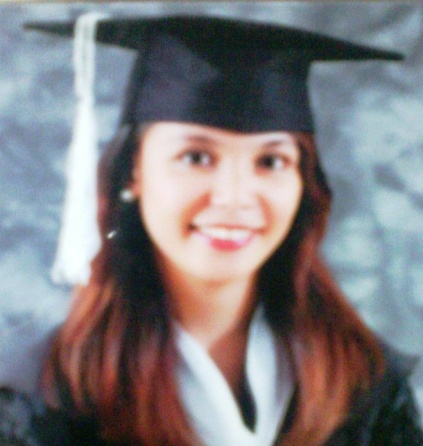 RoxetteRoxette.266360@2freemail.com  	OBJECTIVE:• To obtain a full time position in a multinational which offers a professional working environment and enables me to grow while meeting the corporation’s goals and to secure responsible position that will challenge my abilities and allowing me to fully utilize my problem solving, organizational, customer service and communication skills.EDUCATIONAL ATTAINMENT:Tertiary                               University of Makati                                                BS Psychology                                                 2007-2011Secondary                           Pitogo High school                                                 2005-2007                                             Fort Bonifacio High school                                                 2003-2005Elementary                         Pitogo Elementary School                                                 1997-2003WORKEXPERIENCE:Trainee                               Toyota Motor Philippines Corporation Recruitment Staff              Toyota Motor Philippines Corporation  Job Function:	      Source of candidates to fill out manpower requirementAttend Job Fairs and other field workConduct initial interviews Prepare status report on weekly basisPerform clerical task such as filling 201 documentsDo Certificate of EmploymentCoordinate with different Departments to schedule of an interviewMonitor status of candidatesHR Assistant                      Super Shopping Market Incorporated                     			            ( SM Hypermarket – Bicutan ) Job Function:	      Recruitment and SelectionConduct Company Orientation to Newly HireMonitors and Updates requirements for filingWorks closely to the Supervisors for their departmental concerns Constructs and routes memorandumsConducts performance evaluation of the employeesProcess clearances and certificates of resigned employeesHandles distribution of Company UniformsFulfill other tasks that may be assignedAdmin Officer		      Brasserie Boheme by The Gustavians		 Job Function:Prepare and process written correspondences including but not limited to letters, memos, and daily reports.Maintain and handle all facsimile and copying needs of the departments.Perform data entry on Excel spreadsheet.Update information in various record keeping systems.Participate in projects, duties, and other administrative tasks assigned by management.Uphold company policies and client requirements.Maintain knowledge of functional area and company policies and procedures.Provide feedback to management concerning possible problems or areas of improvement.Make recommendations to implement improved processes.Perform other duties as assigned by management.The one responsible for Petty Cash and Out Cast Budget and Liquidation of it.Prepares Attendance and other time keeping documents to be endorsed in the HR Department for computationResponsible for computing service charge of all employeeHR Associate		  Filipino Entrepreneurs and Resources Network Inc. (FERN Inc.,) Job Function:Administer Exams for AssessmentConducts Initial InterviewCoordinate with different Supervisors, Managers and Executives for scheduling of InterviewPrepares ContractMonitors and Update Manpower Report as well as the Hiring StatusResponsible for Monitoring and Updating of RequirementsDistribute all Employees MemorandumConsolidating and Reporting of All Performance Appraisal/Evaluation FormAttend Job Fairs for Massive HiringTRAININGS AND SEMINARS:Proctor/College Admission TestUniversity of Makati, J.P. Rizal Extension, West Rembo, Makati CityFebruary 8, 2009Leadership TrainingUniversity of Makati, Audio Visual Room 1J.P. Rizal Extension, West Rembo, Makati City	November 22, 2008\Job Hunting Techniques UMAK Mini Theater Admin Bldg. J.P. Rizal Extension, West Rembo, Makati CityMarch 03, 2008AFFILIATIONS:•Member League of Umak VolunteerUniversity of Makati, J.P. Rizal Extension, West Rembo, Makati City•MemberPsychology SocietyUniversity of Makati, J.P. Rizal Extension, West Rembo, Makati City•Scholar (YACAP) Youth Against Corruption and Poverty PartylistPERSONAL DATA:Birth date: July 12, 1990              				Age: 25 years oldHeight: 5’4’’               						Weight: 115 lbs.Religion: Roman Catholic         					Civil Status: SingleDialect Spoken: Filipino/English/Pampango